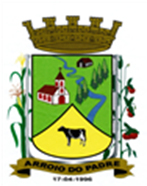 ESTADO DO RIO GRANDE DO SULMUNICÍPIO DE ARROIO DO PADREGABINETE DO PREFEITOÀ			Mensagem 46/2022.Câmara Municipal de VereadoresSenhora PresidenteSenhores VereadoresQuero cumprimentá-los quando no uso desta cumpre encaminhar para a vossa apreciação mais um projeto de lei.           O projeto de lei 46/2022 visa autorizar o município a pagar uma gratificação a servidor municipal responsável pela operação do Sistema de Defesa Agropecuária e emissão de GTA’s - Guias de Trânsito Animal.           Sendo estes serviços delegados ao município pelo estado ou pelos departamentos estaduais responsáveis por estas áreas, que por serem regionais estão localizados em Pelotas, e que com disponibilidade de serem realizados na prefeitura facilitam o acesso dos nossos produtores aos serviços e aos documentos pertinentes.    	 Neste sentido, considerando os serviços realizados e a responsabilidade do município por eles, o poder executivo pretende oficializar a designação de um servidor para a respectiva área, que então seja o seu responsável em nível local.           Dito isso, o poder executivo, certo do interesse público no desenvolvimento destas atividades em nível local, pois em muito facilitam o acesso dos produtores rurais a estes serviços, assim como ter um responsável pela prestação dos mesmos, aguarda a aprovação de mais este projeto de lei.Nada mais havendo para o momento.Atenciosamente.Arroio do Padre, 14 de fevereiro de 2022_____________________Rui Carlos PeterPrefeito MunicipalÀ Sra.Jodele Vahl SchlesenerPresidente da Câmara Municipal de VereadoresArroio do Padre/RSESTADO DO RIO GRANDE DO SULMUNICÍPIO DE ARROIO DO PADREGABINETE DO PREFEITOPROJETO DE LEI Nº 46, DE 14 DE FEVEREIRO DE 2022.Atribui gratificação a servidor responsável pelo serviço administrativo de execução de convênio celebrado entre o município de Arroio do Padre e o Estado do Rio Grande do Sul através da Secretaria Estadual da Agricultura, Pecuária e Desenvolvimento Rural.Art. 1° A presente Lei atribui gratificação a servidor municipal responsável pelo serviço administrativo no município, de execução de convênio celebrado com o Estado do Rio Grande do Sul através da Secretaria Estadual da Agricultura, Pecuária e Desenvolvimento Rural.Art. 2° O serviço corresponde a execução das ações do Estado para o Fomento à Produção Animal, a Defesa Sanitária, á Zootécnica, Inspeção e a Fiscalização de Produtos Animal. Parágrafo Único: O serviço sob a responsabilidade ao servidor municipal contempla ainda a emissão de GTAS- Guias de Trânsito Animal, controle e entrega de vacinas, censo de animais por propriedade rural localizado no município, controle e acompanhamento dos procedimentos referentes a programa troca-troca de sementes entre outras atividades pertinentes.Art. 3º É atribuída, ao servidor responsável pelas atividades administrativas de convênio celebrado pelo município e o Estado do Rio Grande do Sul através da Secretaria Estadual da Agricultura, Pecuária e Desenvolvimento Rural, uma gratificação mensal de R$ 231,13 (duzentos e trinta e um reais e treze centavos). Art. 4º A gratificação de que trata o art. 3º será paga enquanto o servidor estiver desempenhando as funções de responsabilidade administrativas das atividades constantes no art. 2º desta Lei e nos seus afastamentos legais.Art. 5º A designação do servidor responsável pelos serviços de que trata esta lei será mediante Portaria.Art. 6º O responsável pelas atividades administrativas de que trata a presente Lei serão suportadas por dotações orçamentárias próprias consignadas anualmente ao orçamento municipal vigente.Art. 7º Esta Lei entra em vigor na data de sua publicação.            Arroio do Padre, 14 de fevereiro de 2022.Visto técnico:Loutar PriebSecretário de Administração, Planejamento, Finanças, Gestão e Tributos.                        Rui Carlos PeterPrefeito Municipal